МУНИЦИПАЛЬНОЕ ОБРАЗОВАНИЕ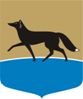 ГОРОДСКОЙ ОКРУГ ГОРОД СУРГУТДУМА ГОРОДА СУРГУТАРЕШЕНИЕПринято на заседании Думы 27 сентября 2018 года№ 328-VI ДГО внесении изменения в решение городской Думы от 28.06.2005 
№ 475-III ГД «Об утверждении Правил землепользования и застройки на территории города Сургута»В соответствии со статьями 31, 33 Градостроительного кодекса Российской Федерации, Уставом муниципального образования городской округ город Сургут Ханты-Мансийского автономного округа – Югры, учитывая результаты публичных слушаний (протокол от 17.07.2018 № 177), заключение и рекомендации комиссии по градостроительному зонированию, Дума города РЕШИЛА:Внести в решение городской Думы от 28.06.2005 № 475-III ГД 
«Об утверждении Правил землепользования и застройки на территории 
города Сургута» (в редакции от 10.07.2018 № 306-VI ДГ) изменение, 
изложив статью 52 «Зона размещения объектов автомобильного 
транспорта ИТ.1» раздела II «Градостроительные регламенты» в следующей редакции:«Статья 52. Зона размещения объектов автомобильного транспорта ИТ.11. Основные виды и параметры разрешённого использования земельных участков и объектов капитального строительства:2. Условно разрешённые виды и параметры использования земельных участков и объектов капитального строительства:3. Вспомогательные виды и параметры разрешённого использования земельных участков и объектов капитального строительства: нет.Виды использованияПараметры разрешённого использованияОграничения использования земельных участков 
и объектов капитального строительстваОбслуживание автотранспортаРазмеры земельных участков определяются 
в соответствии с региональными нормативами градостроительного проектирования Ханты-Мансийского автономного округа – ЮгрыАвтомобильный транспортЭтажность – до 2 эт.Размеры земельных участков определяются 
в соответствии с региональными нормативами градостроительного проектирования Ханты-Мансийского автономного округа – ЮгрыВиды использованияПараметры разрешённого использованияОграничения использования земельных участков 
и объектов капитального строительстваОбъекты придорожного сервисаРазмеры земельных участков определяются 
в соответствии с региональными нормативами градостроительного проектирования Ханты-Мансийского автономного округа – ЮгрыБытовое обслуживаниеОбщая площадь помещений – до 1 000 кв. м.Максимальный процент застройки в границах земельного участка – 80Председатель Думы города_______________ Н.А. Красноярова«28» сентября 2018 г.Глава города______________ В.Н. Шувалов«02» октября 2018 г.